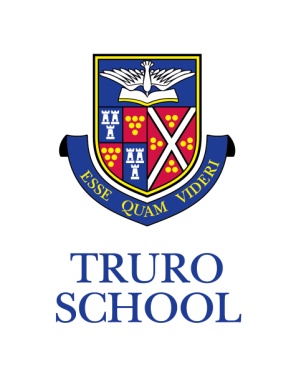 JOB DESCRIPTIONJOB TITLE:		Chef de PartieGRADE:		 AS18REPORTING TO:	Sous Chef/Chef Manager_____________________________________________________________________________ROLE OVERVIEWTo oversee and prepare all food delivery for the serveries along with any other related catering duties/functions. KEY FUNCTIONSOversee, prepare, cook and deliver food for the serveriesEnsure opening and closing checks are completed thoroughly (if you are first in or last out of kitchen)Undertake responsibility for the school catering provision during the shift, making sure that all required standards of service are maintainedRecord all temperature checks correctly on the daily journal, recording both food and all refrigeration equipmentEnsure that all section cleaning schedules are kept up to date. All jobs completed by the team are signed off by Chef Manager at the end of the shiftWork within set guidelines of the Health and Safety and Hygiene legislation, to ensure that high standards are maintained at all timesInform the Chef Manager/Deputy Manager of any breakdowns/defects in equipment, food or concerns relating to food safetySupport other catering team members, as and when requiredBe responsible for filling out and returning your order sheets to the relevant Manager Be aware of and adhere to applicable rules, regulations or legislation e.g. Health and Safety, Food Hygiene Laws and School Food Policy as well as other School PoliciesAssist at catering functions, as and when requiredPERSON SPECIFICATIONEssential CriteriaDemonstrable experience of working to high standards in all kitchen areas* (see below) on the chef rota, in both food preparation and presentationNVQ Levels 1 and 2 in Food and Catering, or an equivalent recognised qualificationBasic Food Hygiene CertificateA working knowledge of COSHH (although specific training on our chemicals and use of will be provided)Previous proven volume Catering experience, within a team environmentA flexible, adaptable, motivated and proactive working style, with ability to work on own initiativeAbility to prioritise and manage own time & work Ability to work safely with Health and Safety & Welfare in mind at all timesPassion and enthusiasm for food productionAbility to communicate effectively with both pupils and colleagues at all levels of seniorityDemonstrable organisation skills, with the ability to prioritise and work effectively in a busy kitchen environment, whilst maintaining compliance with School policies and proceduresGood timekeeping standardsA team player with a record of being prepared to help others out in the delivery of catering as and when requiredSensitive to both the Methodist ethos of the School and the principles of independent educationDesirable CriteriaFood Hygiene Certificate – Intermediate Level*Areas within the Kitchen:Main CoursePrepare the main courses, soup and pasta/jacket potato bar for the School lunch - including all preparation - from the weekly menu cycleBoarder’s Breakfast:Cook and present boarder’s breakfast and prepare breakfast provisions for the next dayPrepare all items required on the Salad Bar including any Protein requirementsPastry:Prepare, cook and serve all Hot and Cold Desserts for main school lunch and any cakes/desserts required for functions or members of staffBoarder’s Tea:Prepare and cook boarder’s tea according to the weekly menu cycleADDITIONALTraining to operate equipment will be provided as necessaryTruro School is committed to safeguarding and promoting the welfare of children and young people and expects all staff and volunteers to share this commitment and behave accordingly.   Although there is no direct responsibility for children, this role will involve daily contact with pupils.This job description sets out current duties of the post that may vary from time to time without changing the general character of the post or the level of responsibility entailed.Date Prepared:	March 2020Prepared by: 		Chef Manager